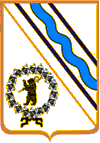 	Администрация Тутаевского муниципального района        ПОСТАНОВЛЕНИЕот 29.04.2021 № 372-пг.ТутаевОб утверждении отчета об исполнениибюджета городского поселения Тутаев за 1 квартал 2021 годаВ соответствии с Бюджетным кодексом Российской Федерации, Уставом Тутаевского муниципального района, Уставом городского поселения Тутаев, Положением о бюджетном устройстве и бюджетном процессе в городском поселении Тутаев, утвержденным решением Муниципального Совета городского поселения Тутаев от 13.12.2018 №22, Администрация Тутаевского муниципального района ПОСТАНОВЛЯЕТ:1. Утвердить отчет об исполнении бюджета городского поселения Тутаев за 1 квартал 2021 года:по общему объему доходов в соответствии с классификацией доходов бюджетов Российской Федерации в сумме 36 282 958 рублей;по расходам в соответствии с классификацией расходов бюджетов Российской Федерации в сумме 65 450 469 рублей;дефицит бюджета в сумме 29 167 511 рублей.2. Утвердить отчет об исполнении бюджета городского поселения Тутаев  за 1 квартал 2021 года в соответствии с приложениями 1 - 8  к настоящему постановлению.3. Направить отчет об исполнении бюджета городского поселения Тутаев за 1 квартал 2021 года в Муниципальный Совет городского поселения Тутаев и МУ Контрольно-счетная палата Тутаевского муниципального района.4. Контроль за исполнением настоящего постановления возложить на заместителя Главы Администрации Тутаевского муниципального района по финансовым вопросам - директора департамента финансов администрации Тутаевского муниципального района Низову О.В. 5.Опубликовать настоящее постановление в Тутаевской массовой муниципальной газете «Берега».6. Настоящее постановление вступает в силу со дня подписания.Временно исполняющий полномочияГлавы Тутаевского муниципального района                                    О.В.НизоваРаспределение общего объема иных межбюджетных трансфертов, предоставляемых из бюджета городского поселения Тутаев бюджету Тутаевского муниципального района по направлениям использования за 1 квартал 2021 годаПояснительная запискак проекту постановления Администрации Тутаевского муниципального района «Об утверждении отчета об исполнении бюджета городского поселения Тутаев за 1 квартал 2021 года»Настоящий проект разработан в соответствии со статьей 264.2 Бюджетного кодекса Российской Федерации, Положением о бюджетном устройстве и бюджетном процессе в городском поселении Тутаев.Исполнение доходной части бюджета городского поселения ТутаевПо итогам 1 квартала 2021 года плановое задание по доходам бюджета поселения выполнено на 8,2%. В бюджет города зачислено доходов с учетом безвозмездных поступлений в сумме 36 282,96 тыс. рублей, при уточненных плановых бюджетных назначениях 445 036,64 тыс. рублей.По сравнению с показателями 2020 года общая сумма фактически поступивших доходов за1квартал 2021 года увеличилась на 1 575,01 тыс. рублей или на 4,5%, в том числе:- объем налоговых и неналоговых доходов бюджета за 1 квартал 2021 года составил 27 195,39 тыс. рублей, или 24,7% к плановым назначениям (110 104,85 тыс. рублей), по сравнению с 1 кварталом 2020 годом поступление увеличилось на 0,8% или на 206,45 тыс. рублей;- безвозмездные поступления за 1 квартал 2021 года зачислены в сумме 9 087,56 тыс. рублей, это составляет 2,7% от плана (334 931,79 тыс. рублей), по сравнению с 1 кварталом 2020 года безвозмездные поступления увеличились на 17,7% или на 1 368,56 тыс. рублей.Налоговые доходы за 1 квартал 2021 года составили 22 770,12 тыс. рублей (24,4% от плана в 93 358,85 тыс. рублей), за аналогичный период прошлого 2020 года – 19 794,47 тыс. рублей, в том числе:- налог на доходы физических лиц за 1 квартал 2021 года составил 11 472,50 тыс. рублей или 24,7% от запланированной суммы в размере 46 519,00 тыс. рублей, за 1 квартал 2020 года – 10 886,79 тыс. рублей;- земельный налог за 1 квартал 2021 года получен в сумме 8 932,86 тыс. рублей, что составляет 38,1% от плановых показателей в размере 23 432,00 тыс. рублей, за 1 квартал 2020 года – 7 400,31 тыс. рублей, в том числе:- земельный налог с организаций за 1 квартал 2021 года получен в сумме 8 605,83 тыс. рублей, за 1 квартал 2020 года – в сумме 6 985,18тыс. рублей;- земельный налог с физических лиц за 1 квартал 2021 года получен в сумме 327,03 тыс. рублей, за 1 квартал 2020 года – 415,13 тыс. рублей;- налог на имущество физических лиц за 1 квартал 2021 года поступил в сумме 1 712,20 тыс. рублей, что составляет 8,3% от плана в размере 20 573,00 тыс. рублей, за 1 квартал 2020 года – 847,15 тыс. рублей;- акцизы на нефтепродукты за 1 квартал 2021 года при плане 2 760,85 тыс. рублей фактически поступили в размере 619,04 тыс. рублей (22,4% от плана), за 1 квартал 2020 года – 577,44 тыс. рублей;- единый сельскохозяйственный налог за 1 квартал 2021 года получен в сумме 33,52 тыс. рублей, что составляет 45,3% от плана в размере 74,00 тыс. рублей, за 1 квартал 2020 года – 82,78 тыс. рублей.Неналоговые доходы и прочие поступления за 1 квартал 2021 года составили 4 425,27 тыс. рублей (26,4% от плана в размере 16 746,00 тыс. рублей), за 1 квартал 2020 года – 7 194,48 тыс. рублей, в том числе:- доходы от использования имущества, находящегося в муниципальной собственности за 1 квартал 2021 года, поступили в сумме 3 616,64 тыс. рублей или 29,7% от плановых назначений в размере 12 160,00 тыс. рублей, за 1 квартал 2020 года – 3 197,06 тыс. рублей;- доходы от продажи материальных и нематериальных активов за 1 квартал 2021 года поступили в сумме 402,86 тыс. рублей или 10,0% от плана в размере 4 025,00 тыс. рублей, за 1 квартал 2020 года – 3 168,72 тыс. рублей;- штрафы в бюджет городского поселения Тутаев за 1 квартал 2021 года поступили в сумме 307,00 тыс. рублей, что составляет 133,5% от плана 230,00 тыс. рублей, за 1 квартал 2020 года – 780,12 тыс. рублей;- прочие неналоговые доходы бюджетов городских поселений за 1 квартал 2021 года поступили в сумме 98,77 тыс. рублей или 29,8% от плана в размере 331,00 тыс. рублей, за 1 квартал 2020 года – 48,58 тыс. рублей.Исполнение расходной части бюджетагородского поселения ТутаевИсполнение расходной части бюджета городского поселения Тутаев за 1 квартал 2021 года осуществлялось согласно утвержденного бюджета городского поселения Тутаев и сводной бюджетной росписи в пределах поступающих доходов и источников внутреннего финансирования дефицита бюджета городского поселения Тутаев  запланированных на 2021 год, и составило 65 450,5 тыс. рублей или 12,9 % от утвержденного плана (505 698,4 тыс. рублей).За 1 квартал 2021 года из бюджета городского поселения Тутаев бюджету Тутаевского муниципального района были предоставлены межбюджетные трансферты в размере 25 672,2 тыс. рублей, что составляет 6,5 % от запланированных годовых показателей (396,7 тыс. рублей). Перечисление межбюджетных трансфертов производилось в пределах сумм, необходимых для оплаты денежных обязательств по расходам получателей средств бюджета городского поселения Тутаев, в соответствии с предоставленными заявками.За 1 квартал 2021 года на финансирование мероприятий в рамках муниципальных программ городского поселения Тутаев, из бюджетов всех уровней, фактически израсходовано – 56 607,2 тыс. рублей (12,4 % от плана). Плановые цифры на реализацию 12-и муниципальных программ городского поселения Тутаев составляют 455 627,8 тыс. рублей, в том числе 191 492,5 тыс. рублей федеральные и областные средства.Исполнение расходной части бюджета городского поселения Тутаев за 1 квартал 2020 годав разрезе муниципальных программ и непрограммных расходовМуниципальная программа «Формирование современной городской среды на территории городского поселения Тутаев»Основные задачи реализации муниципальной программы:         - повышение благоустройства дворовых территорий;- реализация проекта «Формирование комфортной городской среды»;- реализация проектов создания комфортной городской среды в малых городах и исторических поселениях.Ответственный исполнитель – Администрация ТМР (МКУ «ЦКО» ТМР, МБУ «Управление комплексного содержания территории ТМР»).Из всех источников финансирования на выполнение мероприятий муниципальной программы в 2021 году предусмотрены бюджетные ассигнования в размере 114 463,3тыс. рублей, в том числе: из федерального бюджета – 84 191,7 тыс. рублей; из бюджета областного бюджета –13 716,3 тыс. рублей, местного бюджета 16 555,3 тыс. рублей. Кассовые расходы за 1 квартал 2021 года по программе составили 345,4 тыс. рублей, оплата по подготовительным работам по объектам формирования современной городской среды.Муниципальная программа «Благоустройство и озеленение территории городского поселения Тутаев» Основные задачи реализации муниципальной программы:- благоустройство и озеленение территории городского поселения Тутаев;- содержание и благоустройство мест захоронений.Ответственный исполнитель – Администрация ТМР (МБУ «Управление комплексного содержания территории ТМР»).На выполнение мероприятий муниципальной программы в 2021 году предусмотрены бюджетные ассигнования в размере 59 539,9 тыс. рублей, в том числе: из бюджета областного бюджета –29 990,0 тыс. рублей, местного бюджета 29 549,9 тыс. рублей.  В рамках межбюджетных отношений муниципальная программа за 1 квартал 2021 года реализована в сумме 4 296,2 тыс. рублей или 7,2% от плана. Перечислены межбюджетные трансферты на выполнение мероприятий по:- оплате содержания сетей уличного освещения на территории г. Тутаев в сумме -266,7 тыс. рублей;- обеспечение деятельности учреждения по благоустройству территории г. Тутаев (материалы, инструменты, заработная плата) -3 629,5 тыс. рублей;-оплате содержания территорий кладбищ на территории г. Тутаев в сумме -11,5 тыс. рублей;- работы по внешнему благоустройству территории ГП Тутаев –388,5 тыс. рублей, из них: вывоз мусора с территории парков 119,3 тыс. рублей, содержание общественных туалетов 60,0 тыс. рублей, содержание контейнерных площадок 100,0 тыс. рублей, оплату проверки ПСД 109,2 тыс. рублей.Муниципальная программа «Развитие и содержание дорожного хозяйства на территории городского поселения Тутаев»Основная задача муниципальной программы:- дорожная деятельность в отношении дорожной сети городского поселения Тутаев.- реализация федерального проекта «Дорожная сеть»Ответственный исполнитель – Администрация ТМР (КМУ «ЦКО» ТМР, МБУ «Управление комплексного содержания территории ТМР»).Из всех источников финансирования на выполнение мероприятий муниципальной программы в 2021 году предусмотрены бюджетные ассигнования в размере 92 888,3 тыс. рублей, в том числе из областного бюджета – 53 901,7 тыс. рублей, из местного бюджета 38 986,6 тыс. рублей. В рамках межбюджетных отношений муниципальная программа за 1 квартал 2021 года реализована в сумме 9 178,8 тыс. рублей или 9,9 % от плана. Перечислены межбюджетные трансферты на выполнение мероприятий по:- проектированию соответствующих работ и проведению необходимых государственных экспертиз -119,0 тыс. рублей;- содержанию автомобильных дорог местного значения – 2 795,3 тыс. рублей; - осуществлению мероприятий по обеспечению безопасности дорожного движения на автодорогах местного значения (содержание светофорных объектов и установка дорожных знаков) –190,4 тыс. рублей;- осуществление иных мероприятий в отношении автодорог местного значения городского поселения – обеспечение деятельности организации - 6 074,1 тыс. рублей, в том числе: заработная плата, налоги, содержание техники, ГСМ, з/части, материалы и другие расходы.Муниципальная программа«Предоставление молодым семьям социальных выплат на приобретение (строительство) жилья»Основная задача реализации муниципальной программы:- поддержка молодых семей в приобретении (строительстве) жилья на территории городского поселения Тутаев.Ответственный исполнитель – Администрация ТМР (Управление жилищной политики Администрации Тутаевского муниципального района).На выполнение мероприятий муниципальной программы в 2021 году запланированы бюджетные ассигнования в размере 5 161,0 тыс. рублей из них 964,8 тыс. рублей средства федерального бюджета, 1 734,1 тыс. рублей – областные средства, 2 462,1 тыс. рублей средства поселения.За 1 квартал 2021 года кассовые расходы по данной программе не производились.Муниципальная программа «Поддержка граждан, проживающих на территории городского поселения Тутаевского муниципального района Ярославской области, в сфере ипотечного жилищного кредитования» Основная задача направления реализации муниципальной программы:- поддержка граждан, проживающих на территории городского поселения Тутаев, в сфере ипотечного жилищного кредитования.Ответственный исполнитель - Администрация ТМР (Управление жилищной политики Администрации Тутаевского муниципального района).На выполнение мероприятий муниципальной программы в 2020 году запланированы бюджетные ассигнования в размере 270,0 тыс. рублей, из них 160,0 тыс. рублей областные средства, 110,0 тыс. рублей-средства городского поселения Тутаев на возмещение части ежемесячных аннуитетных платежей по кредиту.За 1 квартал 2021 года кассовые расходы по данной программе не производились.Муниципальная программа                                                                 «Обеспечение населения городского поселения Тутаев банными услугами»Основная задача реализации муниципальной программы:- создание возможности предоставления качественных бытовых и оздоровительных услуг, соответствующих современным требованиям санитарных норм и правил, для всех категорий граждан городского поселения Тутаев.Ответственный исполнитель – Администрация ТМР (Центр управления жилищно-коммунальным комплексом Тутаевского МР).  В рамках муниципальной программы в 2021 году запланированы расходы на обеспечение мероприятий по организации населению услуг бань в общих отделениях. Годовая сумма бюджетных ассигнований –2 457,2 тыс. рублей.Кассовые расходы за 1 квартал 2021 года составили 410,7 тыс. рублей или 16,7% от плана. Средства направлены на субсидирование левобережной бани.Муниципальная программа «Градостроительная деятельность на территории городского поселения Тутаев»Основные задачи реализации муниципальной программы:- внесение изменений в документы территориального планирования и градостроительного зонирования городского поселения Тутаев;- разработка и актуализация схем инженерного обеспечения территории городского поселения Тутаев.На выполнение мероприятий муниципальной программы в 2021 году предусмотрены бюджетные ассигнования в размере 50 тыс. рублей. Кассовые расходы за 1 квартал 2021 года по программе не производились.Муниципальная программа «Сохранение, использование и популяризация объектов культурного наследия на территории городского поселения Тутаев»Основные задачи реализации муниципальной программы:- разработка, согласование, утверждение проекта зон охраны объектов культурного наследия;- проведение историко-культурной экспертизы объектов культурного наследия.На выполнение мероприятий муниципальной программы в 2021 году предусмотрены бюджетные ассигнования в размере 95,0 тыс. рублей. Кассовые расходы за 1 квартал 2021 года по программе не производились. Муниципальная программа «Переселение граждан из аварийного жилищного фонда городского поселения Тутаев»Основные задачи реализации муниципальной программы:- обеспечение благоустроенными жилыми помещениями гражданам, переселяемым из многоквартирных домов, признанных в установленном порядке аварийными и подлежащими сносу или реконструкции в связи с физическим износом в процессе их эксплуатации за счет привлечения финансовой поддержки государственной корпорации – Фонда содействия реформированию жилищно-коммунального хозяйства (далее - Фонд) на территории городского поселения Тутаев.Ответственный исполнитель – Администрация ТМР (Управление жилищной политики АТМР).На выполнение мероприятий муниципальной программы в 2021 году предусмотрены бюджетные ассигнования в сумме 92 023,1тыс. рублей. Кассовые расходы за 1 квартал 2021 года по программе составили 38 328,0 тыс. рублей, в том числе: средства Фонда содействия реформированию ЖКХ – 33 567,9 тыс. рублей, средства областного бюджета – 1 258,8 тыс. рублей, средства местного бюджета 3 501,3 тыс. рублей, или 41,7% от плана. В результате исполнения приобретено 19 квартир.Муниципальная программа «Энергосбережение и повышение энергетической эффективности использования электрической энергии при эксплуатации объектов наружного освещения города Тутаева»Основные задачи реализации муниципальной программы:- создание механизма управления потреблением энергетических ресурсов и сокращение бюджетных затрат.Ответственный исполнитель – Администрация ТМР (МБУ «Управление комплексного содержания территории ТМР»).На выполнение мероприятий муниципальной программы в 2021 году предусмотрены бюджетные ассигнования в размере 13 114,8 тыс. рублей. В рамках межбюджетных отношений муниципальная программа за 1 квартал 2021 года реализована в сумме 4 048,1 тыс. рублей или 30,9% от плана. Перечислены межбюджетные трансферты на выполнение мероприятий по:- оплате уличного освещения на территории г. Тутаев в сумме 2 020,7 тыс. рублей;-  оплате тыс. рублей контракта в сумме 2 027,4 тыс. рублей.Муниципальная программа «Обеспечение безопасности граждан на водных объектах, охрана их жизни и здоровья на территории городского поселения Тутаев»Основные задачи реализации муниципальной программы:- Модернизация мест массового отдыха населения на водных объектах, направленная на обеспечение безопасности, охрану жизни и здоровья людей.Ответственный исполнитель – Администрация ТМР (МУ «ЕДДС ТМР»)На выполнение мероприятий муниципальной программы в 2021 году предусмотрены бюджетные ассигнования в размере 140 тыс. рублей, из них 70,0 тыс. рублей средства поселения.Кассовые расходы за 1 квартал 2021 года по программе не производились. Муниципальная программа «Стимулирование инвестиционной деятельности в городском поселении Тутаев»Основные задачи реализации муниципальной программы:- создание условий для развития инвестиционной привлекательности и наращивания налогового потенциала в г.Тутаев Ярославской области.Ответственный исполнитель – Администрация ТМР (КМУ «ЦКО» ТМР).На выполнение мероприятий муниципальной программы в 2021 году предусмотрены бюджетные ассигнования в размере 75 425,3 тыс. рублей, в том числе: средства Фонда развития моногородов – 71 558,4 тыс. рублей, средства областного бюджета - 3 671,9 тыс. рублей, средства местного бюджета 195,0 тыс. рублей. Кассовые расходы за 1 квартал 2021 года программе не производились. Непрограммные расходыНа выполнение мероприятий за счет непрограммных расходов в 1 квартале 2021 года предусмотрено 50 070,5 тыс. рублей. Фактический расход составил 8 843,2 тыс. рублей 17,7% от плана.В состав фактически произведенных непрограммных расходов включены:-  расходы на содержание Председателя Муниципального Совета городского поселения Тутаев 181,9 тыс. рублей (17,8 % от плана). Оплата труда производилась по утвержденному штатному расписанию; страховые взносы рассчитаны с учетом действующего законодательства;- расходы на обслуживание привлеченных кредитов (оплата процентов) для покрытия дефицита бюджета и погашение долговых обязательств – 98,9 тыс. рублей (7,4 % от плана);- взносы на капитальный ремонт жилых помещений муниципального жилищного фонда городского поселения Тутаев – 655,0 тыс. рублей (16,8% от плана);- выплаты по обязательствам (исполнение судебных актов) – 103,6 тыс. рублей (6,5 % от плана); - межбюджетные трансферты бюджету Тутаевского муниципального района на осуществление части полномочий по решению вопросов местного значения – 7 803,7 тыс. рублей (18,9 % от плана) на:-содержание органов местного самоуправления – 5 748,6 тыс. рублей (25,9 % от плана).-обеспечение мероприятий по осуществлению внешнего муниципального контроля – 13,3 тыс. рублей (25 % от плана).-управление, распоряжение имуществом, оценка недвижимости, признание прав и регулирование отношений по муниципальной собственности поселения – 40,0 тыс. рублей (16 % от плана), в том числе на:-  оценку рыночной стоимости недвижимого имущества – 18,0 (ул. Моторостроителей, д.57, кв. 40;  а/дорога пр-т 50-я летия Победы); - оценка земельных участков 18,0 тыс. рублей (9 земельных участков МКР Малявина);- оценка нежилых помещений -4,0 тыс. рублей (ул. Казанская, д.7);-поддержка социально ориентированных некоммерческих организаций (СОНКО) – 280,0 тыс. рублей (46,7 % от плана), в том числе:- Тутаевский районный Совет ветеранов войны, труда, ВС и правоохранительных органов –280,0 тыс. рублей. -обеспечение других обязательств в рамках передаваемых полномочий по содержанию имущества казны городского поселения Тутаев –92,3 тыс. рублей (20,5 % от плана), денежные средства направлены на:- оплата коммунальных услуг за муниципальные квартиры, находящиеся в резерве – 63,2 тыс. рублей;- содержание стационарного туалета -29,1 тыс. рублей.-обеспечение мероприятий по содержанию военно-мемориального комплекса пл. Юности –50,2 тыс. рублей (16,7 % от плана).-обеспечение мероприятий по осуществлению пассажирских перевозок на автомобильном транспорте – 279,4 тыс. рублей (37,0 от плана).-обеспечение мероприятий по землеустройству и землепользованию, кадастровые работы (межевание земли) – 6,5 тыс. рублей (1,3% от плана).-обеспечение мероприятий по содержанию и ремонту муниципального жилищного фонда на территории г. Тутаев – 444,7 тыс. рублей (7,8% от плана), из них: ремонт в муниципальных квартирах 364,9 тыс. рублей, работы по замене газового оборудования   -79,8 тыс. рублей.-оплата услуг по начислению найма жилых помещений 72,8 тыс. рублей (20,8%).-содержание и обслуживание спасательной станции – 543,2 тыс. рублей (20,1 % от плана).-дополнительное пенсионное обеспечение муниципальных служащих городского поселения Тутаев – 162,4 тыс. рублей (25 % от плана).-обеспечение деятельности народных дружин – 26,1 тыс. рублей (17,4 % от плана). Дефицит (профицит) бюджетаБюджет городского поселения Тутаев за 1 квартал 2021 года исполнен с дефицитом, который составил 29 167,5 тыс. рублей.Приложение 1Приложение 1Приложение 1Приложение 1к постановлению Администрациик постановлению Администрациик постановлению Администрациик постановлению АдминистрацииТутаевского муниципального районаТутаевского муниципального районаТутаевского муниципального районаТутаевского муниципального районаот "29" апреля 2021 г. № 372-пот "29" апреля 2021 г. № 372-пот "29" апреля 2021 г. № 372-пот "29" апреля 2021 г. № 372-пИсполнение основных характеристикбюджета городского поселения Тутаев за 1 квартал 2021 годаИсполнение основных характеристикбюджета городского поселения Тутаев за 1 квартал 2021 годаИсполнение основных характеристикбюджета городского поселения Тутаев за 1 квартал 2021 годаИсполнение основных характеристикбюджета городского поселения Тутаев за 1 квартал 2021 годаПоказателиФактическое исполнение за 1 квартал 2021 года, руб.Фактическое исполнение за 1 квартал 2021 года, руб.Доходы всего36 282 95836 282 958в том числе:Налоговые и неналоговые доходы, из них:27 195 39327 195 393налоговые доходы22 770 12622 770 126неналоговые доходы4 425 2684 425 268Безвозмездные поступления9 087 5659 087 565Расходы всего65 450 46965 450 469в том числе:Администрация Тутаевского муниципального района65 268 52765 268 527Муниципальный Совет городского поселения Тутаев181 942181 942Результат исполнения бюджета-29 167 511-29 167 511(дефицит «-»,  профицит «+»)-29 167 511-29 167 511Приложение 2Приложение 2Приложение 2Приложение 2Приложение 2Приложение 2Приложение 2Приложение 2Приложение 2Приложение 2к постановлению Администрациик постановлению Администрациик постановлению Администрациик постановлению Администрациик постановлению Администрациик постановлению Администрациик постановлению Администрациик постановлению Администрациик постановлению Администрациик постановлению АдминистрацииТутаевского муниципального районаТутаевского муниципального районаТутаевского муниципального районаТутаевского муниципального районаТутаевского муниципального районаТутаевского муниципального районаТутаевского муниципального районаТутаевского муниципального районаТутаевского муниципального районаТутаевского муниципального районаот "29" апреля 2021 г. № 372-пот "29" апреля 2021 г. № 372-пот "29" апреля 2021 г. № 372-пот "29" апреля 2021 г. № 372-пот "29" апреля 2021 г. № 372-пот "29" апреля 2021 г. № 372-пот "29" апреля 2021 г. № 372-пот "29" апреля 2021 г. № 372-пот "29" апреля 2021 г. № 372-пот "29" апреля 2021 г. № 372-пИсполнение доходов бюджета городского поселения Тутаев за 1 квартал 2021 года в соответствии с классификацией доходов бюджетов Российской ФедерацииИсполнение доходов бюджета городского поселения Тутаев за 1 квартал 2021 года в соответствии с классификацией доходов бюджетов Российской ФедерацииИсполнение доходов бюджета городского поселения Тутаев за 1 квартал 2021 года в соответствии с классификацией доходов бюджетов Российской ФедерацииИсполнение доходов бюджета городского поселения Тутаев за 1 квартал 2021 года в соответствии с классификацией доходов бюджетов Российской ФедерацииИсполнение доходов бюджета городского поселения Тутаев за 1 квартал 2021 года в соответствии с классификацией доходов бюджетов Российской ФедерацииИсполнение доходов бюджета городского поселения Тутаев за 1 квартал 2021 года в соответствии с классификацией доходов бюджетов Российской ФедерацииИсполнение доходов бюджета городского поселения Тутаев за 1 квартал 2021 года в соответствии с классификацией доходов бюджетов Российской ФедерацииИсполнение доходов бюджета городского поселения Тутаев за 1 квартал 2021 года в соответствии с классификацией доходов бюджетов Российской ФедерацииИсполнение доходов бюджета городского поселения Тутаев за 1 квартал 2021 года в соответствии с классификацией доходов бюджетов Российской ФедерацииИсполнение доходов бюджета городского поселения Тутаев за 1 квартал 2021 года в соответствии с классификацией доходов бюджетов Российской ФедерацииКод бюджетной классификации РФКод бюджетной классификации РФКод бюджетной классификации РФКод бюджетной классификации РФКод бюджетной классификации РФКод бюджетной классификации РФКод бюджетной классификации РФКод бюджетной классификации РФНазвание доходаФактическое исполнение за 1 квартал 2021 года, руб.АдминистратораГруппыПодгруппыСтатьяПодстатьяЭлемент доходовгруппа подвида дохода бюджетованалитическая группа подвида доходов бюджетаНазвание доходаФактическое исполнение за 1 квартал 2021 года, руб.00010000000000000000Налоговые и неналоговые доходы27 195 39300010100000000000000Налоги на прибыль, доходы11 472 49918210102000010000110Налог на доходы физических лиц11 472 49910010300000000000000Налоги на товары (работы, услуги), реализуемые на территории Российской Федерации619 04010010302000010000110Акцизы по подакцизным товарам (продукции), производимым на территории Российской Федерации619 04000010500000000000000Налоги на совокупный доход33 52018210503000010000110Единый сельскохозяйственный налог33 52000010600000000000000Налоги на имущество10 645 06718210601000000000110Налог на имущество физических лиц1 712 19918210606000000000110Земельный налог8 932 86800011100000000000000Доходы от использования имущества, находящегося в государственной и муниципальной собственности3 616 64000011105000000000120Доходы, получаемые в виде арендной либо иной платы за передачу в возмездное пользование государственного и муниципального имущества(за исключением имущества бюджетных и автономных учреждений, а также имущества государственных и муниципальных унитарных предприятий, в том числе казенных)1 233 23500011105010000000120Доходы, получаемые в виде арендной  платы за земельные участки, государственная собственность на которые не разграничена, а также средства от продажи права на заключение договоров аренды указанных земельных участков1 024 17800011105020000000120Доходы, получаемые в виде арендной платы за земли после разграничения государственной собственности на землю, а также средства от продажи права на заключение договоров аренды указанных земельных участков (за исключением земельных участков бюджетных и автономных учреждений)186 90400011105070000000120Доходы от сдачи в аренду имущества, составляющего государственную (муниципальную) казну (за исключением земельных участков)22 15300011109000000000120Прочие доходы от использования имущества и прав, находящихся в государственной и муниципальной собственности (за исключением имущества бюджетных и автономных учреждений, а также имущества государственных и муниципальных унитарных предприятий, в том числе казенных)2 383 40500011109040000000120Прочие поступления от использования имущества, находящегося в государственной и муниципальной собственности (за исключением имущества бюджетных и автономных учреждений, а также имущества государственных и муниципальных унитарных предприятий, в том числе казенных)1 834 73000011109080000000120Плата, поступившая в рамках договора за предоставление права на размещение и эксплуатацию нестационарного торгового объекта, установку и эксплуатацию рекламных конструкций на землях или земельных участках, находящихся в государственной или муниципальной собственности, и на землях или земельных участках, государственная собственность на которые не разграничена,548 67500011400000000000000Доходы от продажи материальных и нематериальных активов402 85400011406000000000430Доходы от продажи земельных участков, находящихся в государственной и муниципальной собственности402 85400011406010000000430Доходы от продажи земельных участков, государственная собственность на которые не разграничена225 70900011406020000000430Доходы от продажи земельных участков, государственная собственность на которые разграничена (за исключением земельных участков бюджетных и автономных учреждений)177 14500011600000000000000Штрафы, санкции, возмещение ущерба307 00000011602000020000140Административные штрафы, установленные законами субъектов Российской Федерации об административных правонарушениях306 00000011602020020000140Денежные взыскания (штрафы), установленные законами субъектов Российской Федерации за несоблюдение муниципальных правовых актов306 00000011610000000000140Платежи в целях возмещения причиненного ущерба (убытков)1 00000011610120000000140Доходы от денежных взысканий (штрафов), поступающие в счет погашения задолженности, образовавшейся до 1 января 2020 года, подлежащие зачислению в бюджеты бюджетной системы Российской Федерации по нормативам, действовавшим в 2019 году1 00000011700000000000000Прочие неналоговые доходы98 77300011705000000000180Прочие неналоговые доходы98 77300011705050130000180Прочие неналоговые доходы бюджетов городских поселений98 77300020000000000000000Безвозмездные поступления9 087 56500020200000000000000Безвозмездные поступления от других бюджетов бюджетной системы Российской Федерации9 087 56500020210000000000150Дотации бюджетам бюджетной системы Российской Федерации7 845 00095520215001000000150Дотации на выравнивание бюджетной обеспеченности7 845 00000020220000000000150Субсидии бюджетам бюджетной системы Российской Федерации (межбюджетные субсидии)1 242 56500020220302000000150Субсидии бюджетам муниципальных образований на обеспечение мероприятий по переселению граждан из аварийного жилищного фонда, в том числе переселению граждан из аварийного жилищного фонда с учетом необходимости развития малоэтажного жилищного строительства, за счет средств бюджетов1 242 565ИТОГО36 282 958Приложение 3Приложение 3Приложение 3к постановлению Администрациик постановлению Администрациик постановлению АдминистрацииТутаевского муниципального районаТутаевского муниципального районаТутаевского муниципального районаот "29" апреля 2021 г. № 372-пот "29" апреля 2021 г. № 372-пот "29" апреля 2021 г. № 372-пИсполнение расходов бюджета  городского поселения Тутаев по разделам и подразделам классификации расходов бюджетов Российской Федерацииза 1 квартал 2021 годаИсполнение расходов бюджета  городского поселения Тутаев по разделам и подразделам классификации расходов бюджетов Российской Федерацииза 1 квартал 2021 годаИсполнение расходов бюджета  городского поселения Тутаев по разделам и подразделам классификации расходов бюджетов Российской Федерацииза 1 квартал 2021 годаКодНаименованиеФактическое исполнение за 1 квартал 2021 года, руб.0100ОБЩЕГОСУДАРСТВЕННЫЕ ВОПРОСЫ6 509 9710103Функционирование законодательных (представительных) органов государственной власти и представительных органов муниципальных образований181 9420106Обеспечение деятельности финансовых, налоговых и таможенных органов и органов финансового (финансово-бюджетного) надзора13 2730113Другие общегосударственные вопросы6 314 7560300НАЦИОНАЛЬНАЯ БЕЗОПАСНОСТЬ И ПРАВООХРАНИТЕЛЬНАЯ ДЕЯТЕЛЬНОСТЬ569 2800310Защита населения и территории от чрезвычайных ситуаций природного и техногенного характера, пожарная безопасность543 1590314Другие вопросы в области национальной безопасности и правоохранительной деятельности26 1210400НАЦИОНАЛЬНАЯ ЭКОНОМИКА9 464 7330408Транспорт279 4450409Дорожное хозяйство9 178 7870412Другие вопросы в области национальной экономики6 5000500ЖИЛИЩНО-КОММУНАЛЬНОЕ ХОЗЯЙСТВО48 601 0340501Жилищное хозяйство39 500 6100502Коммунальное хозяйство410 7020503Благоустройство8 689 7221000СОЦИАЛЬНАЯ ПОЛИТИКА162 3741001Пенсионное обеспечение162 3741100ФИЗИЧЕСКАЯ КУЛЬТУРА И СПОРТ44 1481102Массовый спорт44 1481300ОБСЛУЖИВАНИЕ ГОСУДАРСТВЕННОГО И МУНИЦИПАЛЬНОГО ДОЛГА 98 9301301Обслуживание государственного (муниципального) внутреннего долга98 930ИТОГОИТОГО65 450 469ПРОФИЦИТ/ДЕФИЦИТПРОФИЦИТ/ДЕФИЦИТ-29 167 511Приложение 4Приложение 4Приложение 4к постановлению Администрациик постановлению Администрациик постановлению АдминистрацииТутаевского муниципального районаТутаевского муниципального районаТутаевского муниципального районаот "29" апреля 2021 г. № 372-пот "29" апреля 2021 г. № 372-пот "29" апреля 2021 г. № 372-пИсполнение источников внутреннего финансирования дефицита бюджета городского поселения Тутаев за 1 квартал 2021 годаИсполнение источников внутреннего финансирования дефицита бюджета городского поселения Тутаев за 1 квартал 2021 годаИсполнение источников внутреннего финансирования дефицита бюджета городского поселения Тутаев за 1 квартал 2021 годаКодНазваниеФактическое исполнение за 1 квартал 2021 года, руб.000 01 02 00 00 00 0000 000Кредиты кредитных организаций в валюте Российской Федерации15 000 000000 01 02 00 00 00 0000 800Погашение кредитов от кредитных организаций в валюте Российской Федерации-15 000 000950 01 02 00 00 13 0000 810Погашение бюджетами  городских поселений кредитов от кредитных организаций в валюте Российской Федерации15 000 000000 01 05 00 00 00 0000 000Изменение остатков средств на счетах по учёту средств бюджетов14 167 511000  01 05 02 01 13 0000 510Увеличение прочих остатков денежных средств бюджетов  городских поселений36 282 958000  01 05 02 01 13 0000 610Уменьшение прочих остатков денежных средств бюджетов  городских поселений50 450 469Итого источников внутреннего финансированияИтого источников внутреннего финансирования29 167 511Приложение 5Приложение 5к постановлению Администрациик постановлению АдминистрацииТутаевского муниципального районаТутаевского муниципального районаот "29" апреля 2021 г. № 372-пот "29" апреля 2021 г. № 372-пИсполнение программы муниципальных внутренних заимствований  городского поселения Тутаев за 1 квартал 2021 года Исполнение программы муниципальных внутренних заимствований  городского поселения Тутаев за 1 квартал 2021 года Муниципальные внутренние заимствования, осуществляемые  городским поселением Тутаев в 1 квартале  2021 годаМуниципальные внутренние заимствования, осуществляемые  городским поселением Тутаев в 1 квартале  2021 годаВиды заимствованийСумма, руб.121. Кредиты кредитных организаций-15 000 000Получение кредитов0Погашение кредитов15 000 0002. Бюджетные кредиты0Получение кредитов0Погашение кредитов03. Итого кредиты-15 000 000Получение0Погашение15 000 000в том числе сумма, направляемая на покрытие дефицита бюджета-15 000 000Информация о фактических объемахИнформация о фактических объемах1. Фактический объем муниципального долга на 01.04.2021 года02. Фактический объем расходов на обслуживание муниципального долга98 9303. Фактический объем муниципальных заимствований0Приложение 6Приложение 6Приложение 6Приложение 6Приложение 6Приложение 6Приложение 6к постановлению Администрациик постановлению Администрациик постановлению Администрациик постановлению Администрациик постановлению Администрациик постановлению Администрациик постановлению АдминистрацииТутаевского муниципального районаТутаевского муниципального районаТутаевского муниципального районаТутаевского муниципального районаТутаевского муниципального районаТутаевского муниципального районаТутаевского муниципального районаот "29" апреля 2021 г. № 372-пот "29" апреля 2021 г. № 372-пот "29" апреля 2021 г. № 372-пот "29" апреля 2021 г. № 372-пот "29" апреля 2021 г. № 372-пот "29" апреля 2021 г. № 372-пот "29" апреля 2021 г. № 372-пВедомственная структура расходовбюджета городского поселения Тутаев за 1 квартал 2021 годаВедомственная структура расходовбюджета городского поселения Тутаев за 1 квартал 2021 годаВедомственная структура расходовбюджета городского поселения Тутаев за 1 квартал 2021 годаВедомственная структура расходовбюджета городского поселения Тутаев за 1 квартал 2021 годаВедомственная структура расходовбюджета городского поселения Тутаев за 1 квартал 2021 годаВедомственная структура расходовбюджета городского поселения Тутаев за 1 квартал 2021 годаВедомственная структура расходовбюджета городского поселения Тутаев за 1 квартал 2021 годаНаименованиеГлавный расп., расп.Функ. кл.Целевая статьяЦелевая статьяВид. расх.Фактическое исполнение за 1 квартал 2021 года, руб.НаименованиеГлавный расп., расп.Функ. кл.Пр-маНаправ.Вид. расх.Фактическое исполнение за 1 квартал 2021 года, руб.Администрация Тутаевского муниципального района95065 268 527Обеспечение деятельности финансовых, налоговых и таможенных органов и органов финансового (финансово-бюджетного) надзора010613 273Непрограммные расходы бюджета40.0.0013 273Межбюджетные трансферты на обеспечение мероприятий по осуществлению внешнего муниципального контроля2938613 273Межбюджетные трансферты50013 273Другие общегосударственные вопросы01136 314 756Непрограммные расходы бюджета40.0.006 314 756Выплаты по обязательствам муниципального образования20130103 639Иные бюджетные ассигнования800103 639Межбюджетные трансферты на содержание органов местного самоуправления 290165 748 590Межбюджетные трансферты5005 748 590Межбюджетные трансферты на обеспечение мероприятий по управлению, распоряжению имуществом, оценка недвижимости, признанию прав и регулированию отношений по муниципальной собственности поселения 2902640 000Межбюджетные трансферты50040 000Межбюджетные трансферты на обеспечение поддержки деятельности социально-ориентированных некоммерческих организаций29516280 000Межбюджетные трансферты500280 000Межбюджетные трансферты на обеспечение  обязательств  по содержанию казны поселения2955692 334Межбюджетные трансферты50092 334Межбюджетные трансферты на обеспечение мероприятий по содержанию  военно- мемориального комплекса 2968650 193Межбюджетные трансферты50050 193Защита населения и территории от чрезвычайных ситуаций природного и техногенного характера, пожарная безопасность0310543 159Непрограммные расходы бюджета40.0.00543 159Межбюджетные трансферты на обеспечение содержания и организации деятельности аварийно-спасательных служб и (или) аварийно-спасательных формирований на территории поселения29566543 159Межбюджетные трансферты500543 159Другие вопросы в области национальной безопасности и правоохранительной деятельности031426 121Непрограммные расходы бюджета40.0.0026 121Межбюджетные трансферты на обеспечение деятельности народных дружин2948626 121Межбюджетные трансферты50026 121Транспорт0408279 445Непрограммные расходы бюджета40.0.00279 445Межбюджетные трансферты на обеспечение мероприятий по осуществлению пассажирских  перевозок на автомобильном транспорте29176279 445Межбюджетные трансферты500279 445Дорожное хозяйство (дорожные фонды)04099 178 787Программные расходы бюджета00.0.009 178 787Муниципальная программа "Развитие и содержание дорожного хозяйства на территории городского поселения Тутаев"03.0.009 178 787Дорожная деятельность в отношении дорожной сети   городского поселения Тутаев 03.0.019 178 787Межбюджетные трансферты на обеспечение мероприятий в области дорожного хозяйства на ремонт и содержание автомобильных дорог290862 914 273Межбюджетные трансферты5002 914 273Межбюджетные трансферты на обеспечение мероприятий в области дорожного хозяйства по повышению безопасности дорожного движения29096190 430Межбюджетные трансферты500190 430Межбюджетные трансферты на обеспечение содержания и организации деятельности в области дорожного хозяйства296966 074 084Межбюджетные трансферты5006 074 084Другие вопросы в области национальной экономики04126 500Непрограммные расходы бюджета40.0.006 500Межбюджетные трансферты на обеспечение мероприятий по землеустройству и землепользованию, определению кадастровой стоимости и приобретению прав собственности на землю292766 500Межбюджетные трансферты5006 500Жилищное хозяйство050139 500 610Программные расходы бюджета00.0.0038 328 028Муниципальная программа "Переселение граждан из аварийного жилищного фонда городского поселения Тутаев" 12.0.0038 328 028Обеспечение благоустроенными жилыми помещениями гражданам, переселяемым из многоквартирных домов, признанных в установленном порядке аварийными и подлежащими сносу или реконструкции в связи с физическим износом в процессе их эксплуатации за счет привлечения финансовой поддержки государственной корпорации – Фонда содействия реформированию жилищно-коммунального хозяйства (далее - Фонд) на территории городского поселения Тутаев12.0.013 361 448Расходы на  обеспечение мероприятий по переселению граждан из аварийного жилищного фонда, доп. площади203503 361 448Капитальные вложения в объекты государственной (муниципальной) собственности4003 361 448Федеральный проект "Обеспечение устойчивого сокращения непригодного для проживания жилищного фонда"12.0.F334 966 580Расходы на обеспечение мероприятий по переселению граждан из аварийного жилищного фонда, в т.ч. переселению граждан из аварийного ЖФ с учетом необходимости развития малоэтажного жилищного строительства, за счет средств ,поступивших от гос.корпорации-Фонда содействия реформированию ЖКХ6748333 567 917Капитальные вложения в объекты государственной (муниципальной) собственности40033 567 917Расходы на обеспечение мероприятий по переселению граждан из аварийного жилищного фонда, в том числе переселению граждан из аварийного жилищного фонда с учетом необходимости развития малоэтажного жилищного строительства, за счет средств областного бюджета674841 258 797Капитальные вложения в объекты государственной (муниципальной) собственности4001 258 797Расходы на обеспечение мероприятий по переселению граждан из аварийного жилищного фонда, в том числе переселению граждан из аварийного жилищного фонда с учетом необходимости развития малоэтажного жилищного строительства, за счет местного бюджета 6748S139 866Капитальные вложения в объекты государственной (муниципальной) собственности400139 866Непрограммные расходы бюджета40.0.001 172 582Взнос на капитальный  ремонт  жилых помещений муниципального жилищного фонда20090655 045Закупка товаров, работ и услуг для обеспечения государственных (муниципальных) нужд200655 045Межбюджетные трансферты на обеспечение мероприятий по содержанию,  реконструкции и капитальному ремонту муниципального жилищного фонда29376444 700Межбюджетные трансферты500444 700Межбюджетные трансферты на обеспечение мероприятий по начислению и сбору платы за найм муниципального жилищного фонда 2943672 836Межбюджетные трансферты50072 836Коммунальное хозяйство0502410 702Программные расходы бюджета00.0.00410 702Муниципальная программа "Обеспечение населения городского поселения Тутаев банными услугами" 08.0.00410 702Создание возможности предоставления качественных бытовых и оздоровительных услуг к современным требованиям санитарных норм и правил08.0.01410 702Обеспечение мероприятий по организации населению услуг бань в общих отделениях20170410 702Иные бюджетные ассигнования800410 702Благоустройство05038 689 722Программные расходы бюджета00.0.008 689 722Муниципальная программа "Формирование современной городской среды на территории городского поселения Тутаев"01.0.00345 446Реализация проектов создания комфортной городской среды в малых городах и исторических поселениях01.0.03345 446Межбюджетные трансферты на реализацию проекта по формированию современной городской среды в малых городах и исторических поселениях 29856345 446Межбюджетные трансферты500345 446Муниципальная программа "Благоустройство и озеленение территории городского поселения Тутаев"02.0.004 296 188Благоустройство и озеленение  территории городского поселения Тутаев02.0.014 284 677Межбюджетные трансферты на обеспечение мероприятий по техническому содержанию, текущему и капитальному ремонту сетей уличного освещения29246266 702Межбюджетные трансферты500266 702Межбюджетные трансферты на содержание и организацию деятельности по благоустройству на территории поселения292563 629 432Межбюджетные трансферты5003 629 432Межбюджетные трансферты на обеспечение мероприятий в области благоустройства и озеленения29266388 543Межбюджетные трансферты500388 543Содержание и благоустройство мест захоронений02.0.0311 511Межбюджетные трансферты на обеспечение мероприятий по содержанию мест захоронения2931611 511Межбюджетные трансферты50011 511Муниципальная программа "Энергосбережение и повышение энергетической эффективности использования электрической энергии при эксплуатации объектов наружного  освещения города Тутаева"13.0.004 048 087Создание механизма управления потреблением энергетических ресурсов и сокращение бюджетных затрат13.0.014 048 087Межбюджетные трансферты на обеспечение мероприятий по уличному освещению292364 048 087Межбюджетные трансферты5004 048 087Пенсионное обеспечение1001162 374Непрограммные расходы бюджета40.0.00162 374Межбюджетные трансферты на дополнительное пенсионное обеспечение муниципальных служащих городского поселения Тутаев29756162 374Межбюджетные трансферты500162 374Массовый спорт110244 148Непрограммные расходы бюджета40.0.0044 148Межбюджетные трансферты на обеспечение физкультурно-спортивных мероприятий2922644 148Межбюджетные трансферты50044 148Обслуживание государственного (муниципального) внутреннего долга130198 930Непрограммные расходы бюджета40.0.0098 930Обслуживание внутренних долговых обязательств2005098 930Обслуживание государственного долга Российской Федерации70098 930Муниципальный Совет городского поселения Тутаев993181 942Функционирование законодательных (представительных) органов государственной власти и представительных органов муниципальных образований0103181 942Непрограммные расходы бюджета40.0.00181 942Содержание Председателя Муниципального Совета городского поселения Тутаев20010181 942Расходы на выплаты персоналу в целях обеспечения выполнения функций государственными (муниципальными) органами, казенными учреждениями, органами управления государственными внебюджетными фондами100181 942ИТОГО65 450 469Приложение 7Приложение 7Приложение 7к постановлению Администрациик постановлению Администрациик постановлению АдминистрацииТутаевского муниципального районаТутаевского муниципального районаТутаевского муниципального районаот "29" апреля 2021 г. № 372-пот "29" апреля 2021 г. № 372-пот "29" апреля 2021 г. № 372-пРаспределение бюджетных ассигнований по программам и непрограммным расходам бюджета  городского поселения Тутаев за 1 квартал 2021 годаРаспределение бюджетных ассигнований по программам и непрограммным расходам бюджета  городского поселения Тутаев за 1 квартал 2021 годаРаспределение бюджетных ассигнований по программам и непрограммным расходам бюджета  городского поселения Тутаев за 1 квартал 2021 годаНаименованиеКод программыФактическое исполнениеза 1 квартал 2021 года, руб.НаименованиеКод программыФактическое исполнениеза 1 квартал 2021 года, руб.Муниципальная программа "Формирование современной городской среды на территории городского поселения Тутаев"01.0.00345 446Реализация проектов создания комфортной городской среды в малых городах и исторических поселениях01.0.03345 446Муниципальная программа "Благоустройство и озеленение территории городского поселения Тутаев"02.0.004 296 188Благоустройство и озеленение  территории городского поселения Тутаев02.0.014 284 677Содержание и благоустройство мест захоронений02.0.0311 511Муниципальная программа "Развитие и содержание дорожного хозяйства на территории городского поселения Тутаев"03.0.009 178 787Дорожная деятельность в отношении дорожной сети   городского поселения Тутаев03.0.019 178 787Муниципальная программа "Обеспечение населения городского поселения Тутаев банными услугами"08.0.00410 702Создание возможности предоставления качественных бытовых и оздоровительных услуг к современным требованиям санитарных норм и правил08.0.01410 702Муниципальная программа "Переселение граждан из аварийного жилищного фонда городского поселения Тутаев"12.0.0038 328 028Обеспечение благоустроенными жилыми помещениями гражданам, переселяемым из многоквартирных домов, признанных в установленном порядке аварийными и подлежащими сносу или реконструкции в связи с физическим износом в процессе их эксплуатации за счет привлечения финансовой поддержки государственной корпорации – Фонда содействия реформированию жилищно-коммунального хозяйства (далее - Фонд) на территории городского поселения Тутаев12.0.013 361 448Федеральный проект "Обеспечение устойчивого сокращения непригодного для проживания жилищного фонда"12.0.F334 966 580Муниципальная программа "Энергосбережение и повышение энергетической эффективности использования электрической энергии при эксплуатации объектов наружного  освещения города Тутаева"13.0.004 048 087Создание механизма управления потреблением энергетических ресурсов и сокращение бюджетных затрат13.0.014 048 087ИТОГО56 607 239Непрограммные расходы бюджета40.0.008 843 230Всего65 450 469Приложение 8к постановлению АдминистрацииТутаевского муниципального районаот "29" апреля 2021 г. № 372-пНаименование межбюджетного трансфертаКод направления расходовФактическое исполнениеза 1 квартал 2021 года, руб.Межбюджетные трансферты на содержание органов местного самоуправления 290165 748 590Межбюджетные трансферты на обеспечение мероприятий по управлению, распоряжению имуществом, оценка недвижимости, признанию прав и регулированию отношений по муниципальной собственности поселения 2902640 000Межбюджетные трансферты на обеспечение мероприятий в области дорожного хозяйства на ремонт и содержание автомобильных дорог290862 914 273Межбюджетные трансферты на обеспечение мероприятий в области дорожного хозяйства по повышению безопасности дорожного движения29096190 430Межбюджетные трансферты на обеспечение мероприятий по осуществлению пассажирских  перевозок на автомобильном транспорте29176279 445Межбюджетные трансферты на обеспечение физкультурно-спортивных мероприятий2922644 148Межбюджетные трансферты на обеспечение мероприятий по уличному освещению292364 048 087Межбюджетные трансферты на обеспечение мероприятий по техническому содержанию, текущему и капитальному ремонту сетей уличного освещения29246266 702Межбюджетные трансферты на содержание и организацию деятельности по благоустройству на территории поселения292563 629 432Межбюджетные трансферты на обеспечение мероприятий в области благоустройства и озеленения29266388 543Межбюджетные трансферты на обеспечение мероприятий по землеустройству и землепользованию, определению кадастровой стоимости и приобретению прав собственности на землю292766 500Межбюджетные трансферты на обеспечение мероприятий по содержанию мест захоронения2931611 511Межбюджетные трансферты на обеспечение мероприятий по содержанию,  реконструкции и капитальному ремонту муниципального жилищного фонда29376444 700Межбюджетные трансферты на обеспечение мероприятий по осуществлению внешнего муниципального контроля2938613 273Межбюджетные трансферты на обеспечение мероприятий по начислению и сбору платы за найм муниципального жилищного фонда 2943672 836Межбюджетные трансферты на обеспечение деятельности народных дружин2948626 121Межбюджетные трансферты на обеспечение поддержки деятельности социально-ориентированных некоммерческих организаций29516280 000Межбюджетные трансферты на обеспечение  обязательств  по содержанию казны поселения2955692 334Межбюджетные трансферты на обеспечение содержания и организации деятельности аварийно-спасательных служб и (или) аварийно-спасательных формирований на территории поселения29566543 159Межбюджетные трансферты на обеспечение мероприятий по содержанию  военно-мемориального комплекса 2968650 193Межбюджетные трансферты на обеспечение содержания и организации деятельности в области дорожного хозяйства296966 074 084Межбюджетные трансферты на дополнительное пенсионное обеспечение муниципальных служащих городского поселения Тутаев29756162 374Межбюджетные трансферты на реализацию проекта по  формированию современной городской среды в малых городах и исторических поселениях 29856345 446ВСЕГО25 672 182